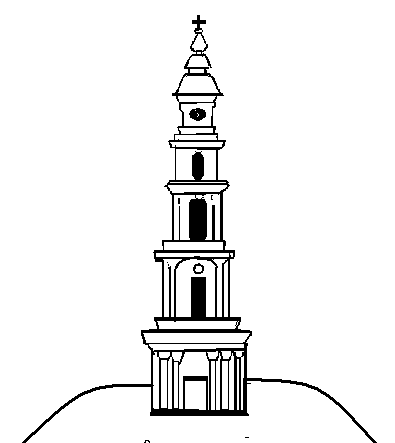 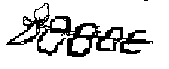 АДМИНИСТРАЦИЯ ЛЕЖНЕВСКОГО МУНИЦИПАЛЬНОГО РАЙОНАИВАНОВСКОЙ ОБЛАСТИПОСТАНОВЛЕНИЕ18.08.2020г.                                                                                                                                   №306О ПОДГОТОВКЕ ДОКУМЕНТАЦИИ ПО ПЛАНИРОВКЕ ТЕРРИТОРИИ В соответствии со статьей 46 Градостроительного кодекса Российской Федерации, Генеральным планом и Правилами землепользования и застройки Лежневского сельского поселения, а также на основании заявления Ашуралиева Курбанэфенди Максимовича  вх.№1303о/г от 27.07.2020, Администрация Лежневского муниципального района Ивановской области постановляет:1. Разрешить Ашуралиеву Курбанэфенду Максимовичу подготовку документации по планировке территории на земельном участке с КН 37:09:020601:302, площадью 102419кв.м. зоны К1(зона коллективных садов и придомовых садовых участков) в д.Телегино Лежневского муниципального района Ивановской области.  2. Установить, что документация по планировке территории, указанная в п.1 настоящего постановления включает в себя проект планировки территории и проект межевания территории, подготовка которых осуществляется в соответствии со статьями 42,43 Градостроительного кодекса Российской Федерации.3. Со дня опубликования настоящего постановления о подготовке документации по планировке территории физические или юридические лица вправе представить в Администрацию Лежневского муниципального района свои предложения о порядке, сроках подготовки и содержании документации по планировке территории. 4.  Разместить данное Постановление на официальном сайте Администрации Лежневского муниципального района в сети Интернет: http://lezhnevo.ru/, опубликовать в газете «Сельские вести».5. Контроль  за исполнением настоящего постановления оставляю за собой.6. Постановление вступает в силу со дня его официального опубликования.Глава Лежневского муниципального  района                                                              Колесников П.Н.